Fit und Gesund (PRO)Bei Fragen, oder Problemen kontaktiert mich bitte per Mail bzw. Edupage. Viel Spaß! 😊ErledigtKontrolleArbeitsaufträge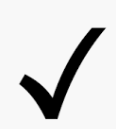 Arbeitsblatt 1 Aufbau eines Virus und VirenvermehrungArbeitsblatt 2 Aufbau eines Virus und VirenvermehrungInternetrecherche Viruserkrankungen (kontrolliert Fr. Bauer)Extramaterial für schnelle und motivierte (freiwillig)